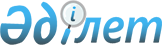 О переименовании улиц в селах Береговое, Зеленая роща, Осьмерыжск Берегового сельского округа Качирского районаРешение акима Берегового сельского округа Качирского района Павлодарской области от 12 декабря 2017 года № 20. Зарегистрировано Департаментом юстиции Павлодарской области 21 декабря 2017 года № 5749
      В соответствии с пунктом 2 статьи 35 Закона Республики Казахстан от 23 января 2001 года "О местном государственном управлении и самоуправлении в Республике Казахстан", подпунктом 4) статьи 14 Закона Республики Казахстан от 8 декабря 1993 года "Об административно-территориальном устройстве Республики Казахстан", учитывая мнение жителей сел Берегового сельского округа и на основании заключения областной ономастической комиссии от 15 августа 2017 года аким Берегового сельского округа РЕШИЛ:
      1. Переименовать в селе Береговое Берегового сельского округа Качирского района улицу "Северная" на улицу "Достық".
      2. Переименовать в селе Зеленая роща Берегового сельского округа Качирского района улицу "Новая" на улицу "Атамекен".
      3. Переименовать в селе Осьмерыжск Берегового сельского округа Качирского района улицу "Луговая" на улицу "Ақжол".
      4. Контроль за исполнением настоящего решения оставляю за собой.
      5. Настоящее решение вводится в действие по истечении десяти календарных дней после дня его первого официального опубликования.
					© 2012. РГП на ПХВ «Институт законодательства и правовой информации Республики Казахстан» Министерства юстиции Республики Казахстан
				
      Аким Берегового сельского округа

Р. Куланбаев
